How to Prepare for Day Training 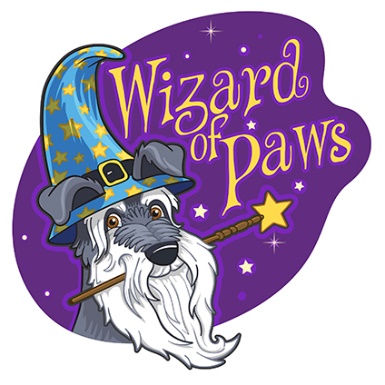 To get the most out of the program, your dog will need;Bed or blanket for your dog 6-foot nylon leash and walking equipmentYour dog’s favourite tug toyA lot of soft and smelly pea-sized treats (boiled chicken breast, hot dogs, Freshpet, Rollover dog food roll, liver bites)Your dog’s vaccination recordsImportant: We recommend that you don’t feed your dog before their sessionPlease pick up after your dog and potty your dog before bringing themWe do not permit the use of prong, choke, or aversive equipment while attending our training classes. Please contact us for equipment recommendations.